Koninklijke Nederlandse Vereniging Eerste Hulp Bij Ongelukken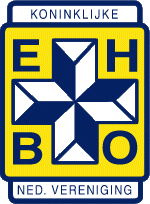 Evenementencoördinator KNV EHBO Bussum Naarden.W.J. Peetoom
Tel. 0613996247  
E-mail: posten@ehbo-bussumnaarden.nl – www.ehbo-bussumnaarden.nlAANVRAAGFORMULIER HULPVERLENINGDe velden invullen en het formulier ondertekend verzenden aan bovenstaand adres a.u.b.
Per evenement een formulier invullen a.u.b.Gegevens aanvra(a)ger/ster:Gegevens evenement:Kosten EHBO-ondersteuning voor evenementen: € 90,00 voor de eerste 4 uur (basisprijs voor elk aangevraagd evenement, ongeacht de duur)
 € 22,50 voor elk uur extra
 € 30,00 voor elk uur na middernachtHandtekening aanvra(a)ger/ster:			_________________________________________________Naam aanvra(a)ger/ster:				___________________Datum aanvraag:				___________________________Naam (organisatie & aanvra(a)ger/ster):Straat:Postcode & woonplaats:Telefoon (vast/mobiel):E-mailadres:Contactpersoon tijdens evenement:Telefoon contactpersoon tijdens evenement:Naam/omschrijving:Aantal te verwachten deelnemers:Aantal te verwachten bezoekers:Datum:Locatie:Adres locatie:Tijdstip aanvang:Tijdstip einde:Is er een binnen ruimte met tafel en stoelen voor hulppost?Is er een AED aanwezig?Is er verzorging (eten en drinken) voor EHBO’ers?Is er een vergunning? Aantal EHBO’ers: Minimaal 2     Worden de Veldnormrichtlijnen gehanteerd door u?Eventuele bijzonderheden: